UNIVERSIDAD NACIONAL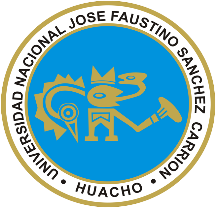 “José Faustino Sánchez Carrión”FACULTAD DE EDUCACIÓNESCUELA PROFESIONAL DE EDUCACIÓN TECNOLÓGICASÍLABOI.	DATOS GENERALES.1.1.	Departamento Acad.	: Ciencias de la Educ. y Tecnología Educativa1.2.	Asignatura	: Didáctica de la Especialidad1.3.	Código	: 6081.4.	Créditos	: 31.5.	Plan de Estudio	: 11.6.	Semestre Académico	: 2018 – II1.7.	Duración	: 16 semanas – 64 horas 1.8.	Horas semanales	: 041.9.	Pre-requisito	: 3051.10.	Turno	: Tarde1.11.	Docente	: Mg. Aldo W. Gonzales Rivera1.12.	Correo electrónico	: aldo-gori@hotmail.com1.13.	Teléfono Móvil	: 920668247II.	SUMILLA.La asignatura pertenece al área de Formación Especializada; tiene por propósito buscar el desarrollo integral, donde el estudiante de Pregrado desarrollo los elementos teórico – prácticos de la didáctica de la especialidad tecnológica, brindando destreza pedagógica para planificar, organizar, desarrollar y evaluar los procesos de enseñanza – aprendizaje en el marco del Diseño del Curriculum Nacional.Comprende: Enfoque Didáctico de la Educación Tecnológica.Metodología basada en el enfoque por competencias en la Formación Tecnológica.Organización de la labor pedagógica, yOrientaciones metodológicas y didáctica aplicada al área de Formación Tecnológica.III.	OBJETIVO GENERAL.Desarrolla actividades pedagógicas de: planeamiento, organización, ejecución y de evaluación del proceso de enseñanza – aprendizaje; sustentado en el conocimiento disciplinar y didáctico a partir de la comprensión de diversos paradigmas vigentes, vinculados con su formación profesional. Para el ejercicio de su función docente en el área de Formación Tecnológica.IV.	OBJETIVOS ESPECÍFICOS.4.1. 	Analiza críticamente los fundamentos y enfoques didácticos; valorando la contribución didáctica aplicada al área de la Formación Tecnológica.4.2.	Aplica criterios generales y específicos sobre propuestas metodológicas basados en el enfoque por competencias en el área de la Formación Tecnológica.4.3.	Realiza actividades de planeamiento, organización, desarrollo y evaluación del proceso de enseñanza – aprendizaje en el área de la Formación Tecnológica.4.4.	Analiza y aplica los fundamentos metodológicos y didácticos de la enseñanza – aprendizaje en el área de Educación Tecnológica.V.	CONTENIDOS: UNIDADES DIDÁCTICAS.5.1. 	Enfoque del área Educación para el Trabajo.5.2.	Funciones básicas del Docente de Formación Tecnológica.5.3.	Organización de la Labor Pedagógica – Perfil Profesional.5.4.	Orientaciones para la Programación Curricular.5.5.	Orientaciones para el Aprendizaje.5.6.	El enfoque basado en competencias.5.7.	La evaluación y calificación de las competencias.5.8.	Medios y materiales didácticos para el proceso de Enseñanza – Aprendizaje en el área tecnológica.VI.	CONTENIDOS DE LAS UNIDADES DIDÁCTICAS:VII.	ESTRATEGIAS DIDÁCTICAS.VIII.	MEDIOS Y MATERIALES.8.1. Medios:					8.2. Materiales:8.1.1. Módulos educativos			8.2.1. Plumones8.1.2. Cartillas de contenidos		8.2.2. Guías de Aprendizaje.8.1.3. Guía académica			8.2.3. Separatas8.1.4. Retro proyector			8.2.4. Cartulina – cartón8.1.5. Pizarra interactiva			8.2.5. Transparencias8.1.6. Pizarra y Plumones			8.2.6. Diskette-CD-DVD-USB8.1.7. Proyector multimedia			8.2.7. Papel de escritorio, etc.8.1.8. Internet – Wi - FiIX.	EVALUACIÓN.REQUISITOS DE APROBACIÓN.Asistencia permanente hasta un 80%.Se evalúa la participación en clase es permanente.El alumno desarrolla 08 actividades prácticas.Se tomarán dos exámenes parciales.Presentación de dos trabajos individuales y grupal.Presentación de la carpeta pedagógica por alumno.X.	FUENTES DE INFORMACIÓN BIBLIOGRÁFICA.10.1.	ARNAZ, JOSÉ A. “Planificación del Currículo” Ed. Universitaria, Chile, 2015.10.2.	ALMEIDA SAENZ, Orlando “Aprendizaje y constructivismo”, Ed. Marsey. Lima – 2014.10.3.	CAPELA RIVERA, Jorge “Aprendizaje cognitivo”, Ed. San Marcos –           II Edición. 2016.10.4.	CASAVILCA MENDOZA, C. “Planificación y diversificación curricular” Huaraz – 2015.10.5.	COCHACHIN QUISPE, A. “La didáctica en la Educación Técnica” Lima, 2016.10.6.	CRISOLOGO ARCE, Aurelio. “Tecnología Educativa Técnica” Lima 1996.10.7.	GONZALES RIVERA, A. “Tecnología Didáctica I” U.N.J.F.S.C. Ed. Universidad Nacional “José Faustino Sánchez Carrión” – 2017.10.8.	SERRAMONA Y OTROS “Tecnología Didáctica” Edit. Kapeluz – Madrid – 2015.10.9.	RIVERA PALOMINO A. “Educación, Dominación, Tecnología Educativa” Ed. Paidos Barcelona – 2011.10.10.	ROSSI QUIROZ ELIAS “El Perfil Profesional y la Planificación Curricular”  Ed. E.R. Lima 2010.10.11.	UNESCO-OREAL “II Medición y calidad de la Educación” Volumen II – USA.10.12.	ZABALZA, Miguel Ángel “Estrategia de Enseñanza y Aprendizaje – Madrid” Univ. Nac. de Educ. a Distancia – UNED – 2012.Huacho, Setiembre del 2018_____________________________
ALDO GONZALES RIVERAD.N.U. N° 130UNIDADES DE APRENDIZAJESEMANACAPACIDAD ESPECÍFICACONTENIDOSACTIVIDADESI. ENFOQUE DEL AREA DE EDUCACION TECNOLOGICA – E.P.T.I-IIManeja e identifica la nueva estructura de la Educación Básica Regular.Conoce y describe el enfoque del área de Educación para el Trabajo – EPT.Fundamento: Económico – social y el fundamento educativo.El área de Educación para el Trabajo.Finalidad.Características.Capacidades que desarrolla.Contenidos.Temporalización.Elabora un diagrama de la estructura de la Educación Básica Regular.Exposición de deporte.Actividad Académica N° 1.II.FUNCIONES BÁSICAS DEL DOCENTE DE FORMACIÓN TECNOLÓGICAIIIConoce e identifica las funciones básicas del docente de E.P.T.¿Qué es una función?Tipos de funciones básicas debe cumplir el docente.Habilidades básicas de los docentes de E.P.T.Elabora un cuadro comparativo del código de ética y funciones de los docentes.Actividad Académica N° 2.Exposición de Reporte.III.ORGANIZACIÓN DE LA LABOR PEDAGÓGICA EN EL ÁREA DE E.P.T.IV – VConoce y aplica las fases de una organización pedagógica y didáctica en E.P.T.Conoce y aplica las normas de trabajo y seguridad.¿Qué es organizar?¿Qué necesitamos para estar organizados?Acciones para estar organizados.Ventajas de estar organizados.Las áreas de trabajo.La seguridad – etapas.Elabora un flujograma de organización en un taller de producción y mantenimiento.Elabora un Reglamento de uso del Taller.Exposición del Reporte N° 3.IV.ORIENTACIONES PARA LA PROGRAMACIÓN CURRICULAR EN EL ÁREA DE E.P.T.VI – VIIConoce el diseño curricular y su formulación para el área de E.P.T.Elabora las programaciones curriculares por niveles de concreción.Diseño curricular diversificado.Diseño curricular en el área E.P.T.Elementos de la programación.La programación curricular anual.Programación de las unidades didácticas o unidad de aprendizaje.Proceso para elaborar su plan de clase.Elabora un cuadro comparativo de un diseño curricular del área de E.P.T.Elabora individualmente las tres programaciones curriculares.Expone el reporte de la Actividad N° 4.V.ORIENTACIONES PARA EL APRENDIZAJEVIIIConoce y ejecuta propuestas metodológicas, que explican la forma, los principios y características del aprendizaje.¿Cómo se aprende?Los métodos, las técnicas y las estrategias en la sesión de aprendizaje.MétodoTécnicaEstrategiaVisita a la empresa SIDERPERU de Chimbote y/o Pisco de la planta procesadora de metales.Exposición de Reporte de la Actividad N° 05.UNIDADES DE APRENDIZAJESEMANACAPACIDAD ESPECÍFICACONTENIDOSACTIVIDADESVI.PROPUESTA MEETODOLÓGICA BASADO EN EL ENFOQUE POR COMPETENCIAS EN EL ÁREA DE E.P.T.IX – XConoce y describe los componentes de la competencia.Aplica principios metodológicos en el proceso de enseñanza – aprendizaje por competencias.¿Qué es una competencia?Componentes de una competencia laboral.Tipos de competencias.Características de la competencia.Principios metodológicos.Lograr la competencia en el proceso de aprendizaje.Elaborar una sesión de aprendizaje.Ejecutar una sesión de clase del área de E.P.T. en una I.E.Monitorear el proceso de E – A.Informar de lo desarrollado.Actividad N° 6VII.LA EVALUACIÓN Y CALIFICACIÓN DE LAS COMPETENCIASXI – XIIConoce el proceso de evaluación y calificación del aprendizaje en el enfoque por competencias.Evaluación del aprendizaje en el enfoque por competencias.Características de la evaluación por competencias.Modalidades de evaluación.Estrategias de evaluación yCalificación de las competencias – procesos.Elabora instrumentos de evaluación por competencia laboral.Aplica los instrumentos desarrollados en una sesión de clase.Exposición de reporte de la sesión de clase en una I.E.Actividad N° 7.VIII.TÉCNICAS PEDAGÓGICAS Y MATERIAL EDUCATIVO APLICADO A LA E.P.T.XIII – XIV – XVDefine las técnicas pedagógicas en el P.E.A.Elabora materiales de enseñanza.Aplica materiales educativos en una sesión de aprendizaje.Formula hojas de instrucción para el P.E.A.¿Qué es un material educativo?Importancia de los materiales edc.Clasificación de los mat. educ.Criterios para la selección de los materiales educativos para E.P.T.Utilización de los mat. educ de acuerdo a la naturaleza del tema.Formula hojas de información, hojas de tareas o proyectos.Diseña y ejecuta cuadros de progresión del proyecto.Formula un proyecto productivo y/o de servicio.Elabora instrumentos y materiales de instrucción laboral.Aplica los instrumentos didácticos en un P.E.A.Expone el reporte de la Actividad Pedagógica N° 8.XVIXVIEvaluación del Segundo Parcial: Unidades Didácticas: VIII – IX – X – XI – XII – XIII – XIV y XVEvaluación del Segundo Parcial: Unidades Didácticas: VIII – IX – X – XI – XII – XIII – XIV y XVEvaluación del Segundo Parcial: Unidades Didácticas: VIII – IX – X – XI – XII – XIII – XIV y XV6.1. MÉTODOS6.2. TÉCNICAS6.3. PROCEDIMIENTOSMétodo proyecto.Método activo.Método inductivo, deductivo.Método Hallen.Estudio dirigido.Experimentación.Diálogo.DemostraciónTrabajo en equipo.Progresión de talleres.Monitoreo.ObservaciónCasuísticaAplicación de instrumentosTrabajo personalizadoFicha de progresión.PROCEDIMIENTOINSTRUMENTOSPROPÓSITOPrueba de contexto.Prueba  oralObservación sistemáticaPrueba conceptualTrabajos prácticosEvaluación valorativaPrueba escrita.Prueba oral.Entrevista.Ejercicios prácticos.Pruebas de auto evaluación.Conocer el marco teórico de la didáctica de la especialidad.Reconocer las diferentes estrategias didácticas para el desarrollo de la E.P.T.Elaborar y desarrollar sesiones de aprendizaje del área de E.P.T.